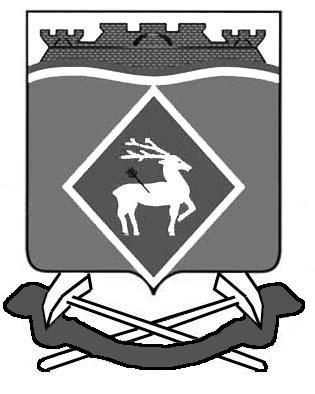 РОССИЙСКАЯ  ФЕДЕРАЦИЯ РОСТОВСКАЯ ОБЛАСТЬМУНИЦИПАЛЬНОЕ  ОБРАЗОВАНИЕ  «ГОРНЯЦКОЕ СЕЛЬСКОЕ  ПОСЕЛЕНИЕ»АДМИНИСТРАЦИЯ  ГОРНЯЦКОГО  СЕЛЬСКОГО ПОСЕЛЕНИЯ ПОСТАНОВЛЕНИЕот 11.02.2020 № 16пос. ГорняцкийОб утверждении отчета о финансировании и освоении проводимых программных мероприятий муниципальной программы Горняцкого сельского поселения «Управление муниципальным имуществом» за 2019 годВ соответствии с бюджетным законодательством Российской Федерации, постановлением Администрации Горняцкого сельского поселения от 13.03.2018 № 63 «Об утверждении Порядка разработки, реализации и оценки эффективности муниципальных программ Горняцкого сельского поселения», Администрация Горняцкого сельского поселения постановляет:1.	Утвердить отчет о финансировании и освоении проводимых программных мероприятий по муниципальной программе Горняцкого сельского поселения «Управление муниципальным имуществом» за 2019 год согласно приложению № 1 к настоящему постановлению.2.	Настоящее постановление вступает в силу с момента официального опубликования.3.	Контроль за исполнением постановления возложить на начальника отдела экономики и финансов Л.В. Трихаеву.Приложение № 1 к постановлениюАдминистрации Горняцкогосельского поселенияот 11.02.2020 № 16Информацияо реализации муниципальной программы Горняцкого сельского поселения «Управление муниципальным имуществом» за 2019 годМуниципальная программа Горняцкого сельского поселения «Управление муниципальным имуществом», утвержденная постановлением Администрации Горняцкого сельского поселения от 30.11.2018 № 250 была принята с целью: создания условий для эффективного и рационального управления муниципальным имуществом и земельными участками, находящимися на территории Горняцкого сельского поселения, позволяющих увеличить доходную часть бюджета Горняцкого сельского поселения, совершенствование учета муниципального имущества.Программа осуществляется путем реализации программных мероприятий, распределенных по одной подпрограмме:1.	 Повышение эффективности управления муниципальным имуществом.Основные задачи Программы: -	обеспечение эффективного управления, распоряжения, а также рационального использования муниципального имущества; земельными участками, находящимися в муниципальной собственности;-	повышение эффективности использования муниципального имущества и увеличение поступления доходов в местный бюджет;-	создание правовых, административных и материально-технических условий для эффективного управления и распоряжения муниципальным имуществом;-	оформление права муниципальной собственности на все объекты недвижимости муниципальной собственности;-	обеспечение учета и мониторинга муниципального имущества путем создания единой системы учета и управления муниципальным имуществом, обеспечивающих механизмы сбора, консолидации и представления информации для принятия и анализа эффективности управленческих решений в отношении объектов муниципального имущества.За 2019 год плановый объем финансирования Программы составил: 1654,0 тыс. рублей, в том числе: областной бюджет - 0,0 тыс. рублей и местный бюджет - 1654,0 тыс. рублей. Фактически профинансировано и освоено 1650,5 тыс. рублей, в том числе: областной бюджет - 0,0 тыс. рублей и местный бюджет - 1650,5 тыс. рублей. (99,8 %). Раздел I. Основные результаты:По I подпрограмме «Повышение эффективности управления муниципальным имуществом» выполнены следующие мероприятия:-	проведение технической инвентаризации объектов недвижимого имущества и бесхозяйственного имущества, на реализацию предусмотрено: 0,0 тыс. рублей, освоено 0,0 тыс. рублей, освоение составило 0,0%;-	мероприятия по оценке рыночной стоимости муниципального имущества и земельных участков, на реализацию предусмотрено: 8,0 тыс. рублей, освоено 8,0 тыс. рублей, освоение составило 100,0%;-	расходы на формирование земельных участков под многоквартирными жилыми домами, на реализацию предусмотрено: 0,0 тыс. рублей, освоено 0,0 тыс. рублей, освоение составило 0,0%;-	расходы по формированию земельных участков под объектами муниципальной казны с целью вовлечения в гражданский оборот, на реализацию предусмотрено: 0,0 тыс. рублей, освоено 0,0 тыс. рублей, освоение составило 0,0%;-	содержание имущества казны, на реализацию предусмотрено: 89,4 тыс. рублей, освоено 86,0 тыс. рублей, освоение составило 96,2%;-	расходы по декларированию безопасности муниципальной собственности, на реализацию предусмотрено: 1556,6 тыс. рублей, освоено: 1556,5 тыс. рублей, освоение составило: 100,0 %Раздел II. Меры по реализации программы:В связи с необходимостью корректировки объемов финансирования программных мероприятий в течение 2019 финансового года вносились изменения в муниципальную программу Горняцкого сельского поселения «Управление муниципальным имуществом в Горняцком сельском поселении», в соответствии с постановлением Администрации Горняцкого сельского поселения:-	от 14.08.2019 № 138 «О внесении изменений в постановление Администрации Горняцкого сельского поселения от 30.11.2018 № 250»;-	от 27.12.2019 № 250 «О внесении изменений в постановление Администрации Горняцкого сельского поселения от 30.11.2018 № 250».Основной причиной необходимости таких изменений является корректировка объемов финансирования отдельных программных мероприятий.Раздел III. Оценка эффективности реализации ПрограммыМетодика оценки муниципальной долгосрочной целевой программы Горняцкого сельского поселения «Управление муниципальным имуществом в Горняцком сельском поселении».Оценка достижения цели подпрограммы по годам ее реализации осуществляется с использованием системы целевых показателей программы:-	доля объектов недвижимого имущества, учтенных в реестре муниципальной собственности Горняцкого сельского поселения, на которые проведена государственная регистрация права; -	доля земельных участков, подлежащих оформлению в муниципальную собственность на которые проведена государственная регистрация права; -	доля объектов муниципальной собственности, переданных в аренду или проданных на аукционах;-	межевание земельных участков;-	процент выполнения плана по доходам бюджета сельского поселения от управления и распоряжения муниципальным имуществом, за исключением доходов от приватизации (итого) (%).Раздел IV.  Дальнейшая реализация программыРеализация мероприятий Программы позволит увеличить доходную часть местного бюджета, а также значительно повысит эффективность расходования бюджетных средств, качество управления муниципальной собственностью, что будет способствовать более эффективному и ответственному планированию ассигнований местного бюджета, сохранению ресурсов для взвешенного принятия новых расходных обязательств местного бюджета. Особое внимание в сфере управления муниципальным имуществом направлено на проведение технической инвентаризации муниципального имущества, что позволит установить точную площадь муниципальных нежилых помещений, выявить перепланированные и реконструированные объекты. Вместе с тем данная процедура позволит выявить расположенные на территории предприятий и учреждений нежилые здания и сооружения, самовольные постройки.По итогам реализации Программы планируется достижение следующих результатов:-	оптимизация состава и структуры муниципального имущества в интересах обеспечения устойчивых предпосылок для экономического роста;-	повышение эффективности управления муниципальным имуществом.Заведующий сектора по общим вопросам,земельным и имущественным отношениям                                     А.М. ВетохинаОТЧЕТо реализации муниципальной программы за 2019 год «Управление муниципальным имуществом»Сведения о достижении значений показателей (индикаторов)Сведенияо степени выполнения основных мероприятий муниципальной программыСведенияоб использовании местного бюджета, областного бюджета, федерального бюджета и внебюджетных источниковна реализацию муниципальной программы «Управление муниципальным имуществом» за 2019 годИ.о. Главы АдминистрацииГорняцкого сельского поселенияО.А. КондратовичО.А. КондратовичВерно  Заведующий сектора по общим вопросам, земельным и имущественным отношениямВерно  Заведующий сектора по общим вопросам, земельным и имущественным отношениямА.М. Ветохина№ п/пПоказатель (индикатор)    
 (наименование)ЕдиницаизмеренияЗначения показателей (индикаторов) 
муниципальной программы, подпрограммы муниципальной программыЗначения показателей (индикаторов) 
муниципальной программы, подпрограммы муниципальной программыЗначения показателей (индикаторов) 
муниципальной программы, подпрограммы муниципальной программыОбоснование отклонений  
 значений показателя (индикатора) на конец   
 отчетного года (при наличии)№ п/пПоказатель (индикатор)    
 (наименование)Единицаизмерениягод, предшествующий 
отчетномуотчетный годотчетный годОбоснование отклонений  
 значений показателя (индикатора) на конец   
 отчетного года (при наличии)№ п/пПоказатель (индикатор)    
 (наименование)Единицаизмерениягод, предшествующий 
отчетномупланфактОбоснование отклонений  
 значений показателя (индикатора) на конец   
 отчетного года (при наличии)1234567Муниципальная программа «Управление муниципальным имуществом»Муниципальная программа «Управление муниципальным имуществом»Муниципальная программа «Управление муниципальным имуществом»Муниципальная программа «Управление муниципальным имуществом»Муниципальная программа «Управление муниципальным имуществом»Муниципальная программа «Управление муниципальным имуществом»Муниципальная программа «Управление муниципальным имуществом»1.Доля объектов недвижимого имущества, учтенных в реестре муниципальной собственности Горняцкого сельского поселения, на которые проведена государственная регистрация права%-97,497,42.Доля земельных участков, подлежащих оформлению в муниципальную собственность, на которые проведена государственная регистрация права%-100,0100,03.Доля объектов муниципальной собственности, переданных в аренду или проданных на аукционах%-80,080,04.Межевание земельных участков%-100,0100,05.Процент выполнения плана по доходам бюджета сельского поселения от управления и распоряжения муниципальным имуществом (итого) (%).%-100,0100,0Подпрограмма 1 «Повышение эффективности управления муниципальным имуществом»Подпрограмма 1 «Повышение эффективности управления муниципальным имуществом»Подпрограмма 1 «Повышение эффективности управления муниципальным имуществом»Подпрограмма 1 «Повышение эффективности управления муниципальным имуществом»Подпрограмма 1 «Повышение эффективности управления муниципальным имуществом»Подпрограмма 1 «Повышение эффективности управления муниципальным имуществом»Подпрограмма 1 «Повышение эффективности управления муниципальным имуществом»1.1Доля объектов недвижимого имущества, учтенных в реестре муниципальной собственности Горняцкого сельского поселения, на которые проведена государственная регистрация права;%-97,497,41.2Доля земельных участков, подлежащих оформлению в муниципальную собственность на которые проведена государственная регистрация права %-100,0100,01.3Доля объектов муниципальной собственности, переданных в аренду или проданных на аукционах%-80,080,01.4Межевание земельных участков%-100,0100,01.5Процент выполнения плана по доходам бюджета сельского поселения от управления и распоряжения муниципальным имуществом (итого) (%).%-100,0100,0№ п/пНаименование основного мероприятия подпрограммы, мероприятия ведомственной целевой программыОтветственный исполнитель(ФИО)Плановый срокПлановый срокПлановый срокФактический срокФактический срокРезультатыРезультатыПроблемы, возникшие в ходе реализации мероприятия№ п/пНаименование основного мероприятия подпрограммы, мероприятия ведомственной целевой программыОтветственный исполнитель(ФИО)начала реализацииокончания реализацииначала реализацииначала реализацииокончания реализациизапланированные (тыс. руб.)достигнутые(тыс. руб.)Проблемы, возникшие в ходе реализации мероприятия123456678910Муниципальная программа «Управление муниципальным имуществом»Муниципальная программа «Управление муниципальным имуществом»Муниципальная программа «Управление муниципальным имуществом»Муниципальная программа «Управление муниципальным имуществом»Муниципальная программа «Управление муниципальным имуществом»Муниципальная программа «Управление муниципальным имуществом»Муниципальная программа «Управление муниципальным имуществом»Муниципальная программа «Управление муниципальным имуществом»Муниципальная программа «Управление муниципальным имуществом»Муниципальная программа «Управление муниципальным имуществом»Муниципальная программа «Управление муниципальным имуществом»1Основное мероприятие 1654,01650,51.1Проведение технической инвентаризации объектов недвижимого имущества и безхозяйственного имуществаРодинская М.П.01.01.201931.12.203001.01.201901.01.201931.12.20190,00,01.2Межевание земельных участков, постановка на кадастровый учет земельных участков под объектами муниципального имущества, свободных земельных участковРодинская М.П.01.01.201931.12.203001.01.201901.01.201931.12.20190,00,01.3Реализация мероприятий по оценке рыночной стоимости муниципального имуществаРодинская М.П.01.01.201931.12.203001.01.201901.01.201931.12.20198,08,01.4Расходы на формирование земельных участков под многоквартирными жилыми домамиРодинская М.П.01.01.201931.12.203001.01.201901.01.201931.12.20190,00,01.5Расходы на формирование земельных участков под объектами муниципальной казны с целью вовлечения в гражданский оборотРодинская М.П.01.01.201931.12.203001.01.201901.01.201931.12.20190,00,01.6Содержание имущества казныРодинская М.П.01.01.201931.12.203001.01.201901.01.201931.12.201989,486,01.7Расходы по декларированию безопасности муниципальной собственностиРодинская М.П.01.01.201931.12.203001.01.201901.01.201931.12.20191556,61556,5СтатусНаименование муниципальной программы, подпрограммы муниципальной программы, основного мероприятия, мероприятия ВЦПИсточники финансированияОбъем расходов, предусмотренных муниципальной программой (тыс. руб.)Фактические 
расходы (тыс. руб.)12345Муниципальная
программа      «Управление муниципальным имуществом»всего                 1654,01650,5Муниципальная
программа      «Управление муниципальным имуществом»областной бюджет    0,00,0Муниципальная
программа      «Управление муниципальным имуществом»федеральный бюджет0,00,0Муниципальная
программа      «Управление муниципальным имуществом»местный бюджет 1654,01650,5Муниципальная
программа      «Управление муниципальным имуществом»внебюджетные источники0,00,0Основное мероприятие 1.1.Проведение технической инвентаризации объектов недвижимого имущества и безхозяйственного имуществавсего0,00,0Основное мероприятие 1.1.Проведение технической инвентаризации объектов недвижимого имущества и безхозяйственного имуществаобластной бюджет    0,00,0Основное мероприятие 1.1.Проведение технической инвентаризации объектов недвижимого имущества и безхозяйственного имуществафедеральный бюджет0,00,0Основное мероприятие 1.1.Проведение технической инвентаризации объектов недвижимого имущества и безхозяйственного имуществаместный бюджет0,00,0Основное мероприятие 1.1.Проведение технической инвентаризации объектов недвижимого имущества и безхозяйственного имуществавнебюджетные источники0,00,0Основное мероприятие 1.2.Межевание земельных участков, постановка на кадастровый учет земельных участков под объектами муниципального имущества, свободных земельных участковвсего0,00,0Основное мероприятие 1.2.Межевание земельных участков, постановка на кадастровый учет земельных участков под объектами муниципального имущества, свободных земельных участковобластной бюджет    0,00,0Основное мероприятие 1.2.Межевание земельных участков, постановка на кадастровый учет земельных участков под объектами муниципального имущества, свободных земельных участковфедеральный бюджет0,00,0Основное мероприятие 1.2.Межевание земельных участков, постановка на кадастровый учет земельных участков под объектами муниципального имущества, свободных земельных участковместный бюджет0,00,0Основное мероприятие 1.2.Межевание земельных участков, постановка на кадастровый учет земельных участков под объектами муниципального имущества, свободных земельных участковвнебюджетные источники0,00,0Основное мероприятие 1.3.Реализация мероприятий по оценке рыночной стоимости муниципального имуществавсего8,08,0Основное мероприятие 1.3.Реализация мероприятий по оценке рыночной стоимости муниципального имуществаобластной бюджет    0,00,0Основное мероприятие 1.3.Реализация мероприятий по оценке рыночной стоимости муниципального имуществафедеральный бюджет0,00,0Основное мероприятие 1.3.Реализация мероприятий по оценке рыночной стоимости муниципального имуществаместный бюджет8,08,0Основное мероприятие 1.3.Реализация мероприятий по оценке рыночной стоимости муниципального имуществавнебюджетные источники0,00,0Основное мероприятие 1.4.Расходы на формирование земельных участков под многоквартирными жилыми домамивсего                 0,00,0Основное мероприятие 1.4.Расходы на формирование земельных участков под многоквартирными жилыми домамиобластной бюджет    0,00,0Основное мероприятие 1.4.Расходы на формирование земельных участков под многоквартирными жилыми домамифедеральный бюджет0,00,0Основное мероприятие 1.4.Расходы на формирование земельных участков под многоквартирными жилыми домамиместный бюджет 0,00,0Основное мероприятие 1.4.Расходы на формирование земельных участков под многоквартирными жилыми домамивнебюджетные источники0,00,0Основное мероприятие 1.5.Расходы на формирование земельных участков под объектами муниципальной казны с целью вовлечения в гражданский оборотвсего0,00,0Основное мероприятие 1.5.Расходы на формирование земельных участков под объектами муниципальной казны с целью вовлечения в гражданский оборотобластной бюджет    0,00,0Основное мероприятие 1.5.Расходы на формирование земельных участков под объектами муниципальной казны с целью вовлечения в гражданский оборотфедеральный бюджет0,00,0Основное мероприятие 1.5.Расходы на формирование земельных участков под объектами муниципальной казны с целью вовлечения в гражданский оборотместный бюджет0,00,0Основное мероприятие 1.5.Расходы на формирование земельных участков под объектами муниципальной казны с целью вовлечения в гражданский оборотвнебюджетные источники0,00,0Основное мероприятие 1.6.Содержание имущества казнывсего89,486,0Основное мероприятие 1.6.Содержание имущества казныобластной бюджет    0,00,0Основное мероприятие 1.6.Содержание имущества казныфедеральный бюджет0,00,0Основное мероприятие 1.6.Содержание имущества казныместный бюджет89,486,0Основное мероприятие 1.6.Содержание имущества казнывнебюджетные источники0,00,0Основное мероприятие 1.7.Расходы по декларированию безопасности муниципальной собственностивсего1556,61556,5Основное мероприятие 1.7.Расходы по декларированию безопасности муниципальной собственностиобластной бюджет    0,00,0Основное мероприятие 1.7.Расходы по декларированию безопасности муниципальной собственностифедеральный бюджет0,00,0Основное мероприятие 1.7.Расходы по декларированию безопасности муниципальной собственностиместный бюджет1556,61556,5Основное мероприятие 1.7.Расходы по декларированию безопасности муниципальной собственностивнебюджетные источники0,00,0